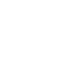 НОВООДЕСЬКА МІСЬКА РАДАМИКОЛАЇВСЬКОЇ ОБЛАСТІР І Ш Е Н Н ЯПро поновлення договоруоренди земельної ділянкиКеруючись пунктом 34 частини 1 статті 26 Закону України «Про місцеве самоврядування в Україні», на підставі статей 12, 93, пункту 3 статті 124, 125,126 Земельного Кодексу України, частини 4 перехідних положень Закону України «Про оренду землі», розглянувши заяву громадянина Каушан О.С., враховуючи висновок постійної комісії з питань аграрно-промислового розвитку та екології, міська радаВ И Р І Ш И Л А:1. Поновити договір оренди земельної ділянки площею 28,8 га (кадастровий номер 4824810000:06:000:0205) для сінокосіння, який був зареєстрований 06.12.2012 року за № 4824800004003241.2. Внести зміни до договору оренди землі:2.1. щодо терміну оренди земельної ділянки, замінити «10 років» на «7 років»;2.2. річну орендну плату встановити в розмірі 12 % від нормативної грошової оцінки земельної ділянки.3. Громадянину Каушану О.С. укласти з Новоодеською міською радою додаткову угоду про поновлення договору оренди землі від 06.12.2009 року за № 4824800004003241 (кадастровий номер 4824810000:06:000:0205) площею 28,8 га для сінокосіння та зареєструвати її в установленому законодавством порядку.4. Контроль за виконанням даного рішення покласти на постійну комісію з питань аграрно-промислового розвитку та екології.Міський голова                                                 Олександр ПОЛЯКОВВід 27.05.2021 р. № 65м. Нова Одеса         ІХ (позачергова) сесія восьмого скликання